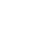 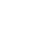 Job DescriptionJOB INFORMATIONJOB INFORMATIONJOB INFORMATIONJOB INFORMATIONJob TitleArea Program ManagerLine Manager TitleZonal Programs ManagerGrade Level15Department/OfficeField OperationsCONTEXT CONTEXT CONTEXT CONTEXT CONTEXT CONTEXT CONTEXT CONTEXT World Vision is a Christian relief, development and advocacy organization working to improve the quality of life of people, especially children who are marginalized and living in poverty. World Vision helps all who are in need, regardless of their religion, race, ethnicity or gender. As a child-focused organization, WV’s work focuses on children, ensuring they are protected and their basic needs are met. World Vision Vietnam (WVV) has been funded from 13 support countries in Europe, Asia, the Americas and Australia. Funding of WVV consists of sponsorship program funding (70%) and Private Non-Sponsorship (PNS)/grants (30%). WVV employs about 430 staff, of which 93% are Vietnamese nationals. WVV is operating in 4 zones: North 1 (Hoa Binh, Dien Bien), North 2 (Yen Bai, Tuyen Quang, Hai Phong), Central (Thanh Hoa, Quang Tri and Da Nang) and South (Quang Nam, Quang Ngai, Binh Thuan, Ho Chi Minh, DakNong). WVV’s Area Program (AP) usually focuses within one administrative district of a province which populated by ethnic minority people with high rates of poverty. A uniqueness of WVV’s Development Program Approach (DPA) is that AP team members are based at district level where the AP is located, which enables them to work closely with government partners and communities on a daily basis. Beside the APs, WVV is also implementing different Special and Grant Projects to meet the specific needs of vulnerable children in both AP and non-AP areas.World Vision is a Christian relief, development and advocacy organization working to improve the quality of life of people, especially children who are marginalized and living in poverty. World Vision helps all who are in need, regardless of their religion, race, ethnicity or gender. As a child-focused organization, WV’s work focuses on children, ensuring they are protected and their basic needs are met. World Vision Vietnam (WVV) has been funded from 13 support countries in Europe, Asia, the Americas and Australia. Funding of WVV consists of sponsorship program funding (70%) and Private Non-Sponsorship (PNS)/grants (30%). WVV employs about 430 staff, of which 93% are Vietnamese nationals. WVV is operating in 4 zones: North 1 (Hoa Binh, Dien Bien), North 2 (Yen Bai, Tuyen Quang, Hai Phong), Central (Thanh Hoa, Quang Tri and Da Nang) and South (Quang Nam, Quang Ngai, Binh Thuan, Ho Chi Minh, DakNong). WVV’s Area Program (AP) usually focuses within one administrative district of a province which populated by ethnic minority people with high rates of poverty. A uniqueness of WVV’s Development Program Approach (DPA) is that AP team members are based at district level where the AP is located, which enables them to work closely with government partners and communities on a daily basis. Beside the APs, WVV is also implementing different Special and Grant Projects to meet the specific needs of vulnerable children in both AP and non-AP areas.World Vision is a Christian relief, development and advocacy organization working to improve the quality of life of people, especially children who are marginalized and living in poverty. World Vision helps all who are in need, regardless of their religion, race, ethnicity or gender. As a child-focused organization, WV’s work focuses on children, ensuring they are protected and their basic needs are met. World Vision Vietnam (WVV) has been funded from 13 support countries in Europe, Asia, the Americas and Australia. Funding of WVV consists of sponsorship program funding (70%) and Private Non-Sponsorship (PNS)/grants (30%). WVV employs about 430 staff, of which 93% are Vietnamese nationals. WVV is operating in 4 zones: North 1 (Hoa Binh, Dien Bien), North 2 (Yen Bai, Tuyen Quang, Hai Phong), Central (Thanh Hoa, Quang Tri and Da Nang) and South (Quang Nam, Quang Ngai, Binh Thuan, Ho Chi Minh, DakNong). WVV’s Area Program (AP) usually focuses within one administrative district of a province which populated by ethnic minority people with high rates of poverty. A uniqueness of WVV’s Development Program Approach (DPA) is that AP team members are based at district level where the AP is located, which enables them to work closely with government partners and communities on a daily basis. Beside the APs, WVV is also implementing different Special and Grant Projects to meet the specific needs of vulnerable children in both AP and non-AP areas.World Vision is a Christian relief, development and advocacy organization working to improve the quality of life of people, especially children who are marginalized and living in poverty. World Vision helps all who are in need, regardless of their religion, race, ethnicity or gender. As a child-focused organization, WV’s work focuses on children, ensuring they are protected and their basic needs are met. World Vision Vietnam (WVV) has been funded from 13 support countries in Europe, Asia, the Americas and Australia. Funding of WVV consists of sponsorship program funding (70%) and Private Non-Sponsorship (PNS)/grants (30%). WVV employs about 430 staff, of which 93% are Vietnamese nationals. WVV is operating in 4 zones: North 1 (Hoa Binh, Dien Bien), North 2 (Yen Bai, Tuyen Quang, Hai Phong), Central (Thanh Hoa, Quang Tri and Da Nang) and South (Quang Nam, Quang Ngai, Binh Thuan, Ho Chi Minh, DakNong). WVV’s Area Program (AP) usually focuses within one administrative district of a province which populated by ethnic minority people with high rates of poverty. A uniqueness of WVV’s Development Program Approach (DPA) is that AP team members are based at district level where the AP is located, which enables them to work closely with government partners and communities on a daily basis. Beside the APs, WVV is also implementing different Special and Grant Projects to meet the specific needs of vulnerable children in both AP and non-AP areas.World Vision is a Christian relief, development and advocacy organization working to improve the quality of life of people, especially children who are marginalized and living in poverty. World Vision helps all who are in need, regardless of their religion, race, ethnicity or gender. As a child-focused organization, WV’s work focuses on children, ensuring they are protected and their basic needs are met. World Vision Vietnam (WVV) has been funded from 13 support countries in Europe, Asia, the Americas and Australia. Funding of WVV consists of sponsorship program funding (70%) and Private Non-Sponsorship (PNS)/grants (30%). WVV employs about 430 staff, of which 93% are Vietnamese nationals. WVV is operating in 4 zones: North 1 (Hoa Binh, Dien Bien), North 2 (Yen Bai, Tuyen Quang, Hai Phong), Central (Thanh Hoa, Quang Tri and Da Nang) and South (Quang Nam, Quang Ngai, Binh Thuan, Ho Chi Minh, DakNong). WVV’s Area Program (AP) usually focuses within one administrative district of a province which populated by ethnic minority people with high rates of poverty. A uniqueness of WVV’s Development Program Approach (DPA) is that AP team members are based at district level where the AP is located, which enables them to work closely with government partners and communities on a daily basis. Beside the APs, WVV is also implementing different Special and Grant Projects to meet the specific needs of vulnerable children in both AP and non-AP areas.World Vision is a Christian relief, development and advocacy organization working to improve the quality of life of people, especially children who are marginalized and living in poverty. World Vision helps all who are in need, regardless of their religion, race, ethnicity or gender. As a child-focused organization, WV’s work focuses on children, ensuring they are protected and their basic needs are met. World Vision Vietnam (WVV) has been funded from 13 support countries in Europe, Asia, the Americas and Australia. Funding of WVV consists of sponsorship program funding (70%) and Private Non-Sponsorship (PNS)/grants (30%). WVV employs about 430 staff, of which 93% are Vietnamese nationals. WVV is operating in 4 zones: North 1 (Hoa Binh, Dien Bien), North 2 (Yen Bai, Tuyen Quang, Hai Phong), Central (Thanh Hoa, Quang Tri and Da Nang) and South (Quang Nam, Quang Ngai, Binh Thuan, Ho Chi Minh, DakNong). WVV’s Area Program (AP) usually focuses within one administrative district of a province which populated by ethnic minority people with high rates of poverty. A uniqueness of WVV’s Development Program Approach (DPA) is that AP team members are based at district level where the AP is located, which enables them to work closely with government partners and communities on a daily basis. Beside the APs, WVV is also implementing different Special and Grant Projects to meet the specific needs of vulnerable children in both AP and non-AP areas.World Vision is a Christian relief, development and advocacy organization working to improve the quality of life of people, especially children who are marginalized and living in poverty. World Vision helps all who are in need, regardless of their religion, race, ethnicity or gender. As a child-focused organization, WV’s work focuses on children, ensuring they are protected and their basic needs are met. World Vision Vietnam (WVV) has been funded from 13 support countries in Europe, Asia, the Americas and Australia. Funding of WVV consists of sponsorship program funding (70%) and Private Non-Sponsorship (PNS)/grants (30%). WVV employs about 430 staff, of which 93% are Vietnamese nationals. WVV is operating in 4 zones: North 1 (Hoa Binh, Dien Bien), North 2 (Yen Bai, Tuyen Quang, Hai Phong), Central (Thanh Hoa, Quang Tri and Da Nang) and South (Quang Nam, Quang Ngai, Binh Thuan, Ho Chi Minh, DakNong). WVV’s Area Program (AP) usually focuses within one administrative district of a province which populated by ethnic minority people with high rates of poverty. A uniqueness of WVV’s Development Program Approach (DPA) is that AP team members are based at district level where the AP is located, which enables them to work closely with government partners and communities on a daily basis. Beside the APs, WVV is also implementing different Special and Grant Projects to meet the specific needs of vulnerable children in both AP and non-AP areas.World Vision is a Christian relief, development and advocacy organization working to improve the quality of life of people, especially children who are marginalized and living in poverty. World Vision helps all who are in need, regardless of their religion, race, ethnicity or gender. As a child-focused organization, WV’s work focuses on children, ensuring they are protected and their basic needs are met. World Vision Vietnam (WVV) has been funded from 13 support countries in Europe, Asia, the Americas and Australia. Funding of WVV consists of sponsorship program funding (70%) and Private Non-Sponsorship (PNS)/grants (30%). WVV employs about 430 staff, of which 93% are Vietnamese nationals. WVV is operating in 4 zones: North 1 (Hoa Binh, Dien Bien), North 2 (Yen Bai, Tuyen Quang, Hai Phong), Central (Thanh Hoa, Quang Tri and Da Nang) and South (Quang Nam, Quang Ngai, Binh Thuan, Ho Chi Minh, DakNong). WVV’s Area Program (AP) usually focuses within one administrative district of a province which populated by ethnic minority people with high rates of poverty. A uniqueness of WVV’s Development Program Approach (DPA) is that AP team members are based at district level where the AP is located, which enables them to work closely with government partners and communities on a daily basis. Beside the APs, WVV is also implementing different Special and Grant Projects to meet the specific needs of vulnerable children in both AP and non-AP areas.JOB PURPOSE JOB PURPOSE JOB PURPOSE JOB PURPOSE JOB PURPOSE JOB PURPOSE JOB PURPOSE JOB PURPOSE This position provides overall leadership and management to the area program in accordance with WVV’s strategic directions (e.g. national strategy, Technical Programs (TP)), policies (e.g. Human Resources Manual, Financial policy, Child and Adults Safeguarding policies, etc.…), standards (e.g. technical project models, Program Effectiveness, child sponsorship, Program Accountability Framework, etc.).This position provides overall leadership and management to the area program in accordance with WVV’s strategic directions (e.g. national strategy, Technical Programs (TP)), policies (e.g. Human Resources Manual, Financial policy, Child and Adults Safeguarding policies, etc.…), standards (e.g. technical project models, Program Effectiveness, child sponsorship, Program Accountability Framework, etc.).This position provides overall leadership and management to the area program in accordance with WVV’s strategic directions (e.g. national strategy, Technical Programs (TP)), policies (e.g. Human Resources Manual, Financial policy, Child and Adults Safeguarding policies, etc.…), standards (e.g. technical project models, Program Effectiveness, child sponsorship, Program Accountability Framework, etc.).This position provides overall leadership and management to the area program in accordance with WVV’s strategic directions (e.g. national strategy, Technical Programs (TP)), policies (e.g. Human Resources Manual, Financial policy, Child and Adults Safeguarding policies, etc.…), standards (e.g. technical project models, Program Effectiveness, child sponsorship, Program Accountability Framework, etc.).This position provides overall leadership and management to the area program in accordance with WVV’s strategic directions (e.g. national strategy, Technical Programs (TP)), policies (e.g. Human Resources Manual, Financial policy, Child and Adults Safeguarding policies, etc.…), standards (e.g. technical project models, Program Effectiveness, child sponsorship, Program Accountability Framework, etc.).This position provides overall leadership and management to the area program in accordance with WVV’s strategic directions (e.g. national strategy, Technical Programs (TP)), policies (e.g. Human Resources Manual, Financial policy, Child and Adults Safeguarding policies, etc.…), standards (e.g. technical project models, Program Effectiveness, child sponsorship, Program Accountability Framework, etc.).This position provides overall leadership and management to the area program in accordance with WVV’s strategic directions (e.g. national strategy, Technical Programs (TP)), policies (e.g. Human Resources Manual, Financial policy, Child and Adults Safeguarding policies, etc.…), standards (e.g. technical project models, Program Effectiveness, child sponsorship, Program Accountability Framework, etc.).This position provides overall leadership and management to the area program in accordance with WVV’s strategic directions (e.g. national strategy, Technical Programs (TP)), policies (e.g. Human Resources Manual, Financial policy, Child and Adults Safeguarding policies, etc.…), standards (e.g. technical project models, Program Effectiveness, child sponsorship, Program Accountability Framework, etc.).MAJOR RESPONSIBILITIESMAJOR RESPONSIBILITIESMAJOR RESPONSIBILITIESMAJOR RESPONSIBILITIESMAJOR RESPONSIBILITIESMAJOR RESPONSIBILITIESMAJOR RESPONSIBILITIESMAJOR RESPONSIBILITIES% of timeActivityActivityActivityActivityEnd ResultsEnd ResultsEnd Results30%Leadership and People Management Provide overall leadership to the AP team, including organizational valuesWork with People & Culture (P&C) department to recruit and provide orientation for new staffSupervise, coach, mentor, provide adequate feedback and support to AP staff to ensure their high performance toward the shared goalsIdentify and address development needs of AP staff to ensure that they are well equipped with core and job-specific competencies to carry out quality workIdentify and address staffing issues in a timely and professional manner, in working with P&C departmentPromote ongoing reflection, learning culture and KAIZEN spirit among AP staffOrganize the AP office and facilitate a working environment of trust, mutual respect, and care among all staffLeadership and People Management Provide overall leadership to the AP team, including organizational valuesWork with People & Culture (P&C) department to recruit and provide orientation for new staffSupervise, coach, mentor, provide adequate feedback and support to AP staff to ensure their high performance toward the shared goalsIdentify and address development needs of AP staff to ensure that they are well equipped with core and job-specific competencies to carry out quality workIdentify and address staffing issues in a timely and professional manner, in working with P&C departmentPromote ongoing reflection, learning culture and KAIZEN spirit among AP staffOrganize the AP office and facilitate a working environment of trust, mutual respect, and care among all staffLeadership and People Management Provide overall leadership to the AP team, including organizational valuesWork with People & Culture (P&C) department to recruit and provide orientation for new staffSupervise, coach, mentor, provide adequate feedback and support to AP staff to ensure their high performance toward the shared goalsIdentify and address development needs of AP staff to ensure that they are well equipped with core and job-specific competencies to carry out quality workIdentify and address staffing issues in a timely and professional manner, in working with P&C departmentPromote ongoing reflection, learning culture and KAIZEN spirit among AP staffOrganize the AP office and facilitate a working environment of trust, mutual respect, and care among all staffLeadership and People Management Provide overall leadership to the AP team, including organizational valuesWork with People & Culture (P&C) department to recruit and provide orientation for new staffSupervise, coach, mentor, provide adequate feedback and support to AP staff to ensure their high performance toward the shared goalsIdentify and address development needs of AP staff to ensure that they are well equipped with core and job-specific competencies to carry out quality workIdentify and address staffing issues in a timely and professional manner, in working with P&C departmentPromote ongoing reflection, learning culture and KAIZEN spirit among AP staffOrganize the AP office and facilitate a working environment of trust, mutual respect, and care among all staffHigh performing, committed and qualified teamAlignment of the team with WVV’s core values, mindsets and behavioursWell-being of team members promoted Compliance with WVV’s HR policyPotential successor identified and developed High performing, committed and qualified teamAlignment of the team with WVV’s core values, mindsets and behavioursWell-being of team members promoted Compliance with WVV’s HR policyPotential successor identified and developed High performing, committed and qualified teamAlignment of the team with WVV’s core values, mindsets and behavioursWell-being of team members promoted Compliance with WVV’s HR policyPotential successor identified and developed 50%Program Management in assigned District(s)Lead the adaptation of TPs following the standard guidelines/ tools and complete all AP level documents (log-frame, Indicator Tracking Table, Monitoring & Evaluation plan, narrative AP Plan)Mobilize technical, human, financial resources to implement the programPrepare required reports for the AP (monthly, quarterly, semi-annual, annually, etc.)Lead AP staff to mainstream Cross Cutting Themes (gender equality and social inclusion, disability, climate change adaption, etc.) into program activitiesLead the implementation of the Program Information Management SystemDocument evidences and disseminate WVV’s project models to external partner for replication, advocacy and funding acquisition purposeManage resources with integrity and stewardship, in compliance with WVV’s financial policies and procedures.Coordinate with procurement team for strategic sourcing at AP levelCollaborate with zonal and national technical team for any advocacy efforts in provincial/city or national level.Community EngagementRaise awareness of local partners and community on WV’s Christian identity and core values, child focused and community-based development approachLead the AP planning process as well as the annual community review & planning process.Promote shared monitoring and integrated reflection with local partners and community to review the progress and identify areas for improvementsIdentify and mobilize community resources for joint advocacy activities at district levelLead the documentation of best practices, lessons learnt, Most Significant Change stories and share with external and internal stakeholders for learning and advocacy purposeLead the process of MVC mapping and inclusion in the project activitiesBuild effective relationships with support office; provide support office with vital program information, documentation, stories and reports on a timely manner and get them involved in key events/milestones of the programPartnership and NetworkingBuild effective working relationship with various development partners including PMB and technical departments at commune, district and city levels.Network with external stakeholders (NGOs, CSO, local businesses, etc.) and create space for collaboration and partnership toward improved well- being of children, especially the most vulnerable in the designated area.Look for and build good connection with corporate sectors to find opportunities for Private non-sponsorship fund in the designated area.Sponsorship Integration in ProgrammingLead the process to promote Child Sponsorship as a transformative relationship of children and sponsors, fulfilling donor promise.Ensure participation of registered children in program activities as per the Partnership Child Sponsorship Standards.Lead the process to ensure Child Sponsorship is included in the AP plans to maximise integration with programme activities and to promote Child Sponsorship contributes to child well-being through two essentials Community-Led Care & Protection and Children’s Participation and Voice within the community.Manage quality of child sponsorship operations including periodical Child Monitoring Standards, Sponsorship Operation Index (SOI), MVC inclusion, RC case management, sponsor and RC engagement (correspondence, sponsorship 2.0, sponsor visit) and manage RC portfolio as the RC budget commitment with the SO.Lead the process to ensure the child sponsorship risk management plan in place as part of the RBIA.Facilitate the process of program approach towards sustainability.HEA-DRRSupport communities and partners to develop and implement community-based disaster preparedness plans and response to climate change, aiming at building household & family resilience. Take Disaster Risk Reduction – Response to Climate Change (DRR-RCC) into account when designing, implementation, M&E of AP/Project’s activities to ensure that climate change and disaster risks can be addressed and reduced. He/she is also expected to lead, coordinate with functional departments, join emergency response in the targeted Area Program when needed to ensure humanitarian standards and accountability.Program Management in assigned District(s)Lead the adaptation of TPs following the standard guidelines/ tools and complete all AP level documents (log-frame, Indicator Tracking Table, Monitoring & Evaluation plan, narrative AP Plan)Mobilize technical, human, financial resources to implement the programPrepare required reports for the AP (monthly, quarterly, semi-annual, annually, etc.)Lead AP staff to mainstream Cross Cutting Themes (gender equality and social inclusion, disability, climate change adaption, etc.) into program activitiesLead the implementation of the Program Information Management SystemDocument evidences and disseminate WVV’s project models to external partner for replication, advocacy and funding acquisition purposeManage resources with integrity and stewardship, in compliance with WVV’s financial policies and procedures.Coordinate with procurement team for strategic sourcing at AP levelCollaborate with zonal and national technical team for any advocacy efforts in provincial/city or national level.Community EngagementRaise awareness of local partners and community on WV’s Christian identity and core values, child focused and community-based development approachLead the AP planning process as well as the annual community review & planning process.Promote shared monitoring and integrated reflection with local partners and community to review the progress and identify areas for improvementsIdentify and mobilize community resources for joint advocacy activities at district levelLead the documentation of best practices, lessons learnt, Most Significant Change stories and share with external and internal stakeholders for learning and advocacy purposeLead the process of MVC mapping and inclusion in the project activitiesBuild effective relationships with support office; provide support office with vital program information, documentation, stories and reports on a timely manner and get them involved in key events/milestones of the programPartnership and NetworkingBuild effective working relationship with various development partners including PMB and technical departments at commune, district and city levels.Network with external stakeholders (NGOs, CSO, local businesses, etc.) and create space for collaboration and partnership toward improved well- being of children, especially the most vulnerable in the designated area.Look for and build good connection with corporate sectors to find opportunities for Private non-sponsorship fund in the designated area.Sponsorship Integration in ProgrammingLead the process to promote Child Sponsorship as a transformative relationship of children and sponsors, fulfilling donor promise.Ensure participation of registered children in program activities as per the Partnership Child Sponsorship Standards.Lead the process to ensure Child Sponsorship is included in the AP plans to maximise integration with programme activities and to promote Child Sponsorship contributes to child well-being through two essentials Community-Led Care & Protection and Children’s Participation and Voice within the community.Manage quality of child sponsorship operations including periodical Child Monitoring Standards, Sponsorship Operation Index (SOI), MVC inclusion, RC case management, sponsor and RC engagement (correspondence, sponsorship 2.0, sponsor visit) and manage RC portfolio as the RC budget commitment with the SO.Lead the process to ensure the child sponsorship risk management plan in place as part of the RBIA.Facilitate the process of program approach towards sustainability.HEA-DRRSupport communities and partners to develop and implement community-based disaster preparedness plans and response to climate change, aiming at building household & family resilience. Take Disaster Risk Reduction – Response to Climate Change (DRR-RCC) into account when designing, implementation, M&E of AP/Project’s activities to ensure that climate change and disaster risks can be addressed and reduced. He/she is also expected to lead, coordinate with functional departments, join emergency response in the targeted Area Program when needed to ensure humanitarian standards and accountability.Program Management in assigned District(s)Lead the adaptation of TPs following the standard guidelines/ tools and complete all AP level documents (log-frame, Indicator Tracking Table, Monitoring & Evaluation plan, narrative AP Plan)Mobilize technical, human, financial resources to implement the programPrepare required reports for the AP (monthly, quarterly, semi-annual, annually, etc.)Lead AP staff to mainstream Cross Cutting Themes (gender equality and social inclusion, disability, climate change adaption, etc.) into program activitiesLead the implementation of the Program Information Management SystemDocument evidences and disseminate WVV’s project models to external partner for replication, advocacy and funding acquisition purposeManage resources with integrity and stewardship, in compliance with WVV’s financial policies and procedures.Coordinate with procurement team for strategic sourcing at AP levelCollaborate with zonal and national technical team for any advocacy efforts in provincial/city or national level.Community EngagementRaise awareness of local partners and community on WV’s Christian identity and core values, child focused and community-based development approachLead the AP planning process as well as the annual community review & planning process.Promote shared monitoring and integrated reflection with local partners and community to review the progress and identify areas for improvementsIdentify and mobilize community resources for joint advocacy activities at district levelLead the documentation of best practices, lessons learnt, Most Significant Change stories and share with external and internal stakeholders for learning and advocacy purposeLead the process of MVC mapping and inclusion in the project activitiesBuild effective relationships with support office; provide support office with vital program information, documentation, stories and reports on a timely manner and get them involved in key events/milestones of the programPartnership and NetworkingBuild effective working relationship with various development partners including PMB and technical departments at commune, district and city levels.Network with external stakeholders (NGOs, CSO, local businesses, etc.) and create space for collaboration and partnership toward improved well- being of children, especially the most vulnerable in the designated area.Look for and build good connection with corporate sectors to find opportunities for Private non-sponsorship fund in the designated area.Sponsorship Integration in ProgrammingLead the process to promote Child Sponsorship as a transformative relationship of children and sponsors, fulfilling donor promise.Ensure participation of registered children in program activities as per the Partnership Child Sponsorship Standards.Lead the process to ensure Child Sponsorship is included in the AP plans to maximise integration with programme activities and to promote Child Sponsorship contributes to child well-being through two essentials Community-Led Care & Protection and Children’s Participation and Voice within the community.Manage quality of child sponsorship operations including periodical Child Monitoring Standards, Sponsorship Operation Index (SOI), MVC inclusion, RC case management, sponsor and RC engagement (correspondence, sponsorship 2.0, sponsor visit) and manage RC portfolio as the RC budget commitment with the SO.Lead the process to ensure the child sponsorship risk management plan in place as part of the RBIA.Facilitate the process of program approach towards sustainability.HEA-DRRSupport communities and partners to develop and implement community-based disaster preparedness plans and response to climate change, aiming at building household & family resilience. Take Disaster Risk Reduction – Response to Climate Change (DRR-RCC) into account when designing, implementation, M&E of AP/Project’s activities to ensure that climate change and disaster risks can be addressed and reduced. He/she is also expected to lead, coordinate with functional departments, join emergency response in the targeted Area Program when needed to ensure humanitarian standards and accountability.Program Management in assigned District(s)Lead the adaptation of TPs following the standard guidelines/ tools and complete all AP level documents (log-frame, Indicator Tracking Table, Monitoring & Evaluation plan, narrative AP Plan)Mobilize technical, human, financial resources to implement the programPrepare required reports for the AP (monthly, quarterly, semi-annual, annually, etc.)Lead AP staff to mainstream Cross Cutting Themes (gender equality and social inclusion, disability, climate change adaption, etc.) into program activitiesLead the implementation of the Program Information Management SystemDocument evidences and disseminate WVV’s project models to external partner for replication, advocacy and funding acquisition purposeManage resources with integrity and stewardship, in compliance with WVV’s financial policies and procedures.Coordinate with procurement team for strategic sourcing at AP levelCollaborate with zonal and national technical team for any advocacy efforts in provincial/city or national level.Community EngagementRaise awareness of local partners and community on WV’s Christian identity and core values, child focused and community-based development approachLead the AP planning process as well as the annual community review & planning process.Promote shared monitoring and integrated reflection with local partners and community to review the progress and identify areas for improvementsIdentify and mobilize community resources for joint advocacy activities at district levelLead the documentation of best practices, lessons learnt, Most Significant Change stories and share with external and internal stakeholders for learning and advocacy purposeLead the process of MVC mapping and inclusion in the project activitiesBuild effective relationships with support office; provide support office with vital program information, documentation, stories and reports on a timely manner and get them involved in key events/milestones of the programPartnership and NetworkingBuild effective working relationship with various development partners including PMB and technical departments at commune, district and city levels.Network with external stakeholders (NGOs, CSO, local businesses, etc.) and create space for collaboration and partnership toward improved well- being of children, especially the most vulnerable in the designated area.Look for and build good connection with corporate sectors to find opportunities for Private non-sponsorship fund in the designated area.Sponsorship Integration in ProgrammingLead the process to promote Child Sponsorship as a transformative relationship of children and sponsors, fulfilling donor promise.Ensure participation of registered children in program activities as per the Partnership Child Sponsorship Standards.Lead the process to ensure Child Sponsorship is included in the AP plans to maximise integration with programme activities and to promote Child Sponsorship contributes to child well-being through two essentials Community-Led Care & Protection and Children’s Participation and Voice within the community.Manage quality of child sponsorship operations including periodical Child Monitoring Standards, Sponsorship Operation Index (SOI), MVC inclusion, RC case management, sponsor and RC engagement (correspondence, sponsorship 2.0, sponsor visit) and manage RC portfolio as the RC budget commitment with the SO.Lead the process to ensure the child sponsorship risk management plan in place as part of the RBIA.Facilitate the process of program approach towards sustainability.HEA-DRRSupport communities and partners to develop and implement community-based disaster preparedness plans and response to climate change, aiming at building household & family resilience. Take Disaster Risk Reduction – Response to Climate Change (DRR-RCC) into account when designing, implementation, M&E of AP/Project’s activities to ensure that climate change and disaster risks can be addressed and reduced. He/she is also expected to lead, coordinate with functional departments, join emergency response in the targeted Area Program when needed to ensure humanitarian standards and accountability.Quarterly burn rate +/-10% and annual burn rate 97-100% Targets are met for all indicators as planned Core project models and technical programs are implemented as per guidance and with high qualityEvidence of program impacts availableCompliance with all WVV’s policies (financial policy, child & adult safeguarding, partnership, procurement, etc.) Build good capacity for VDBs, PMB at city/district and commune level. LQAS, PQ Self-review reports have good resultsAll targets are achieved as planned. Effective relationship with Support officeGood relationship and networks with external stakeholders at district, city levelWV’s branding is promoted at different networks/ forums Sponsorship services and products meet deadlines and requirementsImproved performance ratings in SOIsData and analysis of Sponsorship Indicators are followed up by TPs for greater CWB impactsSponsorship and child protection reporting done in line with WV standards.All HEA-DRR interventions are led, implemented and managed well in AP.Quarterly burn rate +/-10% and annual burn rate 97-100% Targets are met for all indicators as planned Core project models and technical programs are implemented as per guidance and with high qualityEvidence of program impacts availableCompliance with all WVV’s policies (financial policy, child & adult safeguarding, partnership, procurement, etc.) Build good capacity for VDBs, PMB at city/district and commune level. LQAS, PQ Self-review reports have good resultsAll targets are achieved as planned. Effective relationship with Support officeGood relationship and networks with external stakeholders at district, city levelWV’s branding is promoted at different networks/ forums Sponsorship services and products meet deadlines and requirementsImproved performance ratings in SOIsData and analysis of Sponsorship Indicators are followed up by TPs for greater CWB impactsSponsorship and child protection reporting done in line with WV standards.All HEA-DRR interventions are led, implemented and managed well in AP.Quarterly burn rate +/-10% and annual burn rate 97-100% Targets are met for all indicators as planned Core project models and technical programs are implemented as per guidance and with high qualityEvidence of program impacts availableCompliance with all WVV’s policies (financial policy, child & adult safeguarding, partnership, procurement, etc.) Build good capacity for VDBs, PMB at city/district and commune level. LQAS, PQ Self-review reports have good resultsAll targets are achieved as planned. Effective relationship with Support officeGood relationship and networks with external stakeholders at district, city levelWV’s branding is promoted at different networks/ forums Sponsorship services and products meet deadlines and requirementsImproved performance ratings in SOIsData and analysis of Sponsorship Indicators are followed up by TPs for greater CWB impactsSponsorship and child protection reporting done in line with WV standards.All HEA-DRR interventions are led, implemented and managed well in AP.15%GAM/PNS Acquisition and Management Proposal development:Participate in proposal development by analysing the context, identifying community needs, facilitating needs assessment, identifying and estimating target beneficiaries disaggregated by multiple aspects (gender, disability, ethnic minority, etc.)Engage with local government and local partners such as mass organizations, the private sector on the field during proposal designWork with Enterprise Risk Management Senior Officer in risk assessment of the proposed project Donor, SO, and partner engagement:Ensure donors are engaged in the field through effective field visits and responsive communicationsEngage with Support Offices on PNS opportunities when assigned. Establish partnerships with local non-governmental organisations, government entities and the private sector in the implementation of projects.GAM/PNS Acquisition and Management Proposal development:Participate in proposal development by analysing the context, identifying community needs, facilitating needs assessment, identifying and estimating target beneficiaries disaggregated by multiple aspects (gender, disability, ethnic minority, etc.)Engage with local government and local partners such as mass organizations, the private sector on the field during proposal designWork with Enterprise Risk Management Senior Officer in risk assessment of the proposed project Donor, SO, and partner engagement:Ensure donors are engaged in the field through effective field visits and responsive communicationsEngage with Support Offices on PNS opportunities when assigned. Establish partnerships with local non-governmental organisations, government entities and the private sector in the implementation of projects.GAM/PNS Acquisition and Management Proposal development:Participate in proposal development by analysing the context, identifying community needs, facilitating needs assessment, identifying and estimating target beneficiaries disaggregated by multiple aspects (gender, disability, ethnic minority, etc.)Engage with local government and local partners such as mass organizations, the private sector on the field during proposal designWork with Enterprise Risk Management Senior Officer in risk assessment of the proposed project Donor, SO, and partner engagement:Ensure donors are engaged in the field through effective field visits and responsive communicationsEngage with Support Offices on PNS opportunities when assigned. Establish partnerships with local non-governmental organisations, government entities and the private sector in the implementation of projects.GAM/PNS Acquisition and Management Proposal development:Participate in proposal development by analysing the context, identifying community needs, facilitating needs assessment, identifying and estimating target beneficiaries disaggregated by multiple aspects (gender, disability, ethnic minority, etc.)Engage with local government and local partners such as mass organizations, the private sector on the field during proposal designWork with Enterprise Risk Management Senior Officer in risk assessment of the proposed project Donor, SO, and partner engagement:Ensure donors are engaged in the field through effective field visits and responsive communicationsEngage with Support Offices on PNS opportunities when assigned. Establish partnerships with local non-governmental organisations, government entities and the private sector in the implementation of projects.Essential data/information, analysis, assessment for proposal narrative, budget and workplan development are provided as required. All queries from Support Offices are properly responded timely and sufficient. Good partnership with stakeholders and governments are built and maintainedEssential data/information, analysis, assessment for proposal narrative, budget and workplan development are provided as required. All queries from Support Offices are properly responded timely and sufficient. Good partnership with stakeholders and governments are built and maintainedEssential data/information, analysis, assessment for proposal narrative, budget and workplan development are provided as required. All queries from Support Offices are properly responded timely and sufficient. Good partnership with stakeholders and governments are built and maintained5%Security and Risk ManagementManage directly the safety and security within the team based on WVV guidelines, through security assessment, planning and management.Prepare and update regularly the risk registers for the team Identify and mitigate the risks that could impact the achievement of goals of the teamPerform other duties as assigned by the manager to contribute to the team performanceSecurity and Risk ManagementManage directly the safety and security within the team based on WVV guidelines, through security assessment, planning and management.Prepare and update regularly the risk registers for the team Identify and mitigate the risks that could impact the achievement of goals of the teamPerform other duties as assigned by the manager to contribute to the team performanceSecurity and Risk ManagementManage directly the safety and security within the team based on WVV guidelines, through security assessment, planning and management.Prepare and update regularly the risk registers for the team Identify and mitigate the risks that could impact the achievement of goals of the teamPerform other duties as assigned by the manager to contribute to the team performanceSecurity and Risk ManagementManage directly the safety and security within the team based on WVV guidelines, through security assessment, planning and management.Prepare and update regularly the risk registers for the team Identify and mitigate the risks that could impact the achievement of goals of the teamPerform other duties as assigned by the manager to contribute to the team performanceSafety and security of AP staff and field officeIncidents are reported timely as per the incident management protocolsSafety and security of AP staff and field officeIncidents are reported timely as per the incident management protocolsSafety and security of AP staff and field officeIncidents are reported timely as per the incident management protocolsKNOWLEDGE/QUALIFICATIONS FOR THE ROLEKNOWLEDGE/QUALIFICATIONS FOR THE ROLEKNOWLEDGE/QUALIFICATIONS FOR THE ROLEKNOWLEDGE/QUALIFICATIONS FOR THE ROLEKNOWLEDGE/QUALIFICATIONS FOR THE ROLEKNOWLEDGE/QUALIFICATIONS FOR THE ROLEKNOWLEDGE/QUALIFICATIONS FOR THE ROLEKNOWLEDGE/QUALIFICATIONS FOR THE ROLERequired Professional ExperienceRequired Professional ExperienceAt least 8 -10 years’ experience in relief and development work, out of which at least 5 years in management positionAt least 8 -10 years’ experience in relief and development work, out of which at least 5 years in management positionAt least 8 -10 years’ experience in relief and development work, out of which at least 5 years in management positionAt least 8 -10 years’ experience in relief and development work, out of which at least 5 years in management positionAt least 8 -10 years’ experience in relief and development work, out of which at least 5 years in management positionAt least 8 -10 years’ experience in relief and development work, out of which at least 5 years in management positionRequired Education,training, license,registration, andcertificationRequired Education,training, license,registration, andcertificationBachelor degree in education, public health, community development, social work, business administration or related fieldMaster degree in related fieldsCertification in Project Management preferred Bachelor degree in education, public health, community development, social work, business administration or related fieldMaster degree in related fieldsCertification in Project Management preferred Bachelor degree in education, public health, community development, social work, business administration or related fieldMaster degree in related fieldsCertification in Project Management preferred Bachelor degree in education, public health, community development, social work, business administration or related fieldMaster degree in related fieldsCertification in Project Management preferred Bachelor degree in education, public health, community development, social work, business administration or related fieldMaster degree in related fieldsCertification in Project Management preferred Bachelor degree in education, public health, community development, social work, business administration or related fieldMaster degree in related fieldsCertification in Project Management preferred Preferred Knowledgeand QualificationsPreferred Knowledgeand QualificationsConceptual understanding of and commitment to development work, especially Christian, child-focused, community-based development concepts, approaches and processes. Demonstrated leadership skills, including leading, building, and supporting a team with diverse roles and capacities. Skills in facilitation of development processes, including organisation and mobilisation of communities and networking among different development partners. Demonstrated capacity in program management, with conceptual understanding and required competency in DME functions and financial management. Strong interpersonal skills and well-developed written and oral communications skills in Vietnamese and English, especially report writing skills. Solid computer and internet skills in Word, Excel, PowerPoint, Outlook, Ms. Team, virtual tool and other system.Ability to think critically and reflect.Asset skill in Proposal writing or fundraising Conceptual understanding of and commitment to development work, especially Christian, child-focused, community-based development concepts, approaches and processes. Demonstrated leadership skills, including leading, building, and supporting a team with diverse roles and capacities. Skills in facilitation of development processes, including organisation and mobilisation of communities and networking among different development partners. Demonstrated capacity in program management, with conceptual understanding and required competency in DME functions and financial management. Strong interpersonal skills and well-developed written and oral communications skills in Vietnamese and English, especially report writing skills. Solid computer and internet skills in Word, Excel, PowerPoint, Outlook, Ms. Team, virtual tool and other system.Ability to think critically and reflect.Asset skill in Proposal writing or fundraising Conceptual understanding of and commitment to development work, especially Christian, child-focused, community-based development concepts, approaches and processes. Demonstrated leadership skills, including leading, building, and supporting a team with diverse roles and capacities. Skills in facilitation of development processes, including organisation and mobilisation of communities and networking among different development partners. Demonstrated capacity in program management, with conceptual understanding and required competency in DME functions and financial management. Strong interpersonal skills and well-developed written and oral communications skills in Vietnamese and English, especially report writing skills. Solid computer and internet skills in Word, Excel, PowerPoint, Outlook, Ms. Team, virtual tool and other system.Ability to think critically and reflect.Asset skill in Proposal writing or fundraising Conceptual understanding of and commitment to development work, especially Christian, child-focused, community-based development concepts, approaches and processes. Demonstrated leadership skills, including leading, building, and supporting a team with diverse roles and capacities. Skills in facilitation of development processes, including organisation and mobilisation of communities and networking among different development partners. Demonstrated capacity in program management, with conceptual understanding and required competency in DME functions and financial management. Strong interpersonal skills and well-developed written and oral communications skills in Vietnamese and English, especially report writing skills. Solid computer and internet skills in Word, Excel, PowerPoint, Outlook, Ms. Team, virtual tool and other system.Ability to think critically and reflect.Asset skill in Proposal writing or fundraising Conceptual understanding of and commitment to development work, especially Christian, child-focused, community-based development concepts, approaches and processes. Demonstrated leadership skills, including leading, building, and supporting a team with diverse roles and capacities. Skills in facilitation of development processes, including organisation and mobilisation of communities and networking among different development partners. Demonstrated capacity in program management, with conceptual understanding and required competency in DME functions and financial management. Strong interpersonal skills and well-developed written and oral communications skills in Vietnamese and English, especially report writing skills. Solid computer and internet skills in Word, Excel, PowerPoint, Outlook, Ms. Team, virtual tool and other system.Ability to think critically and reflect.Asset skill in Proposal writing or fundraising Conceptual understanding of and commitment to development work, especially Christian, child-focused, community-based development concepts, approaches and processes. Demonstrated leadership skills, including leading, building, and supporting a team with diverse roles and capacities. Skills in facilitation of development processes, including organisation and mobilisation of communities and networking among different development partners. Demonstrated capacity in program management, with conceptual understanding and required competency in DME functions and financial management. Strong interpersonal skills and well-developed written and oral communications skills in Vietnamese and English, especially report writing skills. Solid computer and internet skills in Word, Excel, PowerPoint, Outlook, Ms. Team, virtual tool and other system.Ability to think critically and reflect.Asset skill in Proposal writing or fundraising Travel and/orWork EnvironmentRequirementTravel and/orWork EnvironmentRequirementBe based at district level and travel when needed PhysicalRequirementsSatisfactory pre-employment medical report verified by medical doctors from licensed hospitalsSatisfactory pre-employment medical report verified by medical doctors from licensed hospitalsLanguageRequirementsVietnamese: Fully fluentEnglish: Advanced (IELTS 6.5 or equivalent)KEY WORKING RELATIONSHIPSKEY WORKING RELATIONSHIPSKEY WORKING RELATIONSHIPSContact (within WV or outside WV)Reason for contactFrequency of contactZonal Program ManagerOverall guidance and approval on program operations.  WeeklyGovernment Partners (mainly PMB)Program Operation including Assessment, Design, Implementation, Monitoring and Evaluation.WeeklyZonal TPOs, PEO, ZSOTechnical supportMonthlyGAM/PQRDProposal development Grant/PNS Project report as required. As neededFunctional departments (Finance, P&C, Sponsorship, Procurement…)Business partnersFunctional requirements As neededSO/donors/SponsorsSponsors/Donors VisitsAs neededOther NGOs/ networksCo-ordination of activities and plans related to the well-being of children.As neededDECISION MAKINGDECISION MAKINGDECISION MAKINGAs per the levels of authority of WV Vietnam As per the levels of authority of WV Vietnam As per the levels of authority of WV Vietnam CORE COMPETENCIES – For all positions, select the top 3 prioritized competencies from below. Click here for a quick overview of our Core Competencies.CORE COMPETENCIES – For all positions, select the top 3 prioritized competencies from below. Click here for a quick overview of our Core Competencies.CORE COMPETENCIES – For all positions, select the top 3 prioritized competencies from below. Click here for a quick overview of our Core Competencies.CORE COMPETENCIES – For all positions, select the top 3 prioritized competencies from below. Click here for a quick overview of our Core Competencies. Be Safe and Resilient Deliver Results Build Relationships Be Accountable Learn and Develop Improve and Innovate Partner and Collaborate Embrace ChangeFor Management positions only, select the top 2 prioritized competencies from below.For Management positions only, select the top 2 prioritized competencies from below.For Management positions only, select the top 2 prioritized competencies from below.For Management positions only, select the top 2 prioritized competencies from below. Model Self-Management Engage, Influence, Leadand Grow Others Run an Effectiveand Agile Organisation Develop the Organisationfor the FutureAPPROVALS APPROVALS Line Manager: Approval Date: Matrix Manager: Approval Date: Department Heads: Approval Date: P&C Director:  Approval Date: 